Co-op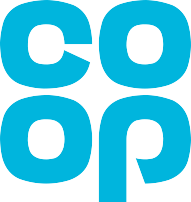 1 Angel Square Manchester M60 0AGcoop.co.ukOur Reference: [Employee Number]Strictly Private & Confidential 				[Name][Address 1][Address 2][Address 3][Postcode]Dear Name,Following our recent discussion I’m pleased to confirm that you are now considered permanent in role. There’ll be no other change to your existing terms and conditions as issued in your original contract.I look forward to continuing to work with you.Yours sincerely[Name] [Position]